GUIA DE APOYO Y PREPARACION TEMA : DERIVADAS SIMPLES y COMPUESTAS PROF LUIS CASTILLODERIVADAS SIMPLES  DERIVADA DE LAS FUNCIONES ELEMENTALES: Derivada de una constante: 	Derivada de :		Derivada de la suma (resta): 	Potencias: 	Raíz cuadrada:	Inversa:		Teorema 1. Derivada de una función constante.            Si donde c es una constante, entonces: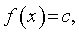 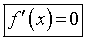 Ejemplo.            Si entonces,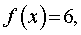 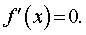 Teorema 2. Derivada de una función potencial.            Si donde n es un número racional, entonces: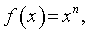 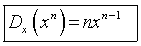 Ejemplo.            Si entonces, 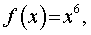 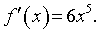 Teorema 3. Derivada del producto de una función por una constante.            Si g es una función definida por  donde f es una función y c una constante, entonces: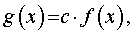 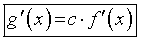 Ejemplo.            Si entonces, 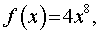 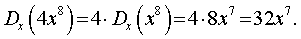 A partir del resultado obtenido en el ejemplo anterior, podemos enunciar el siguiente teorema. Ejercicio  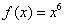 Sol: 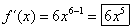 Ejercicio 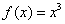 Sol: 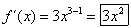 Ejercicio  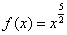 Sol: 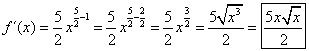 Ejercicio  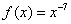 Sol: 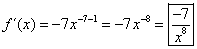 Ejercicio  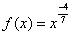 Sol: 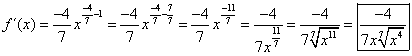 Ejercicio 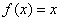 Sol: 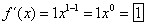 Ejercicio  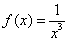 Sol: 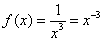 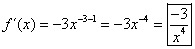 Ejercicio  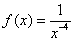 Sol: 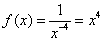 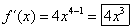 Ejercicio  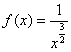 Sol: 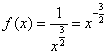 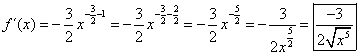 Ejercicio  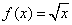 Sol: 
<!--[endif]-->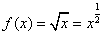 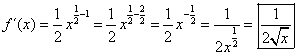 Ejercicio  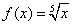 Sol: 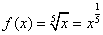 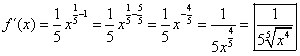 Ejercicio  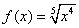 Sol: 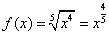 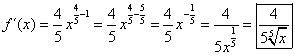 Ejercicio 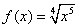 Sol: 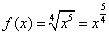 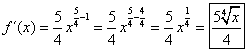 Ejercicio  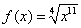 Sol: 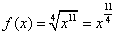 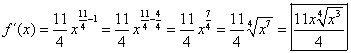 Ejercicio  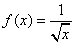 Sol: 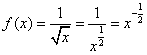 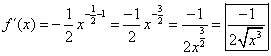 Ejercicio 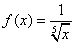 Sol: 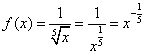 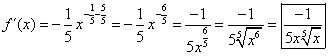 Ejercicio  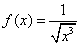 Sol: 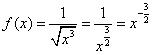 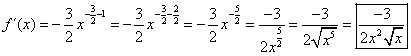 Ejercicio   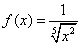 Sol: 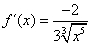 Ejercicio  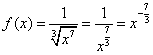 Sol: 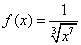 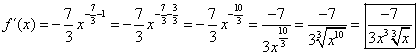 Teorema 4. Derivada del producto de una función potencial por una constante.             Si donde  n es un número entero positivo y c una constante, entonces: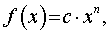 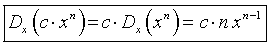 Teorema 5.  Derivada de una adición de funciones.            Si  son funciones y si f es una función definida por:  y si  existen, entonces: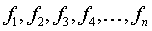 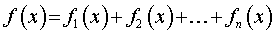 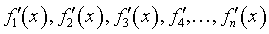 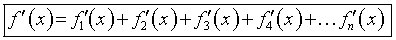 Ejemplo.            Determine  si 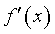 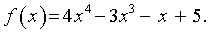 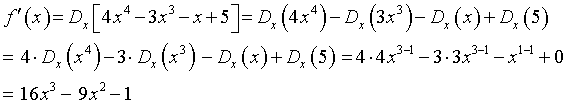 MATERIAL DE APOYO si tienes dudas del tema conectese a las siguientes direcciones y fijese bien en la explicación que allí encuentra 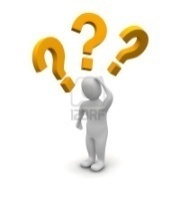 Material de apoyo http://www.youtube.com/watch?v=-91UZ9S19Oohttp://www.youtube.com/watch?v=ywvN9mxJVgM&feature=relmfuhttp://www.youtube.com/watch?v=bECDIDbBHbw&feature=related  polinomios http://www.youtube.com/watch?v=i1w_M_PT1kc&feature=related    polinomios http://www.youtube.com/watch?v=-91UZ9S19Oo&feature=relatedDERIVADAS COMPUESTAS Derivada del producto:	Derivada del cociente: 	Derivadas compuestas Teorema 6. Derivada de un producto de funciones.            Si f y g son funciones y h una función definida por  y si  y  existen, entonces: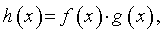 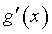 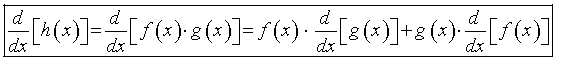 Ejemplo.            Sea  determine 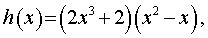 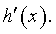             Apliquemos el teorema 7: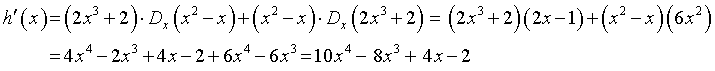 Teorema 7. Derivada de un cociente de funciones.            Si f y g son funciones y h una función definida por  donde y si  y  existen, entonces: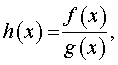 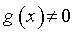 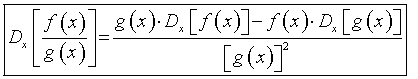 Ejemplo.            Calcule 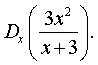             Debemos aplicar el teorema 8: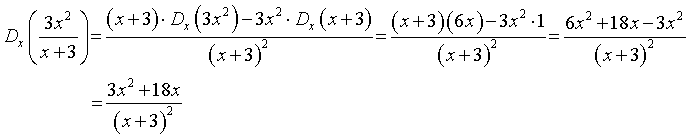 Ejercicio 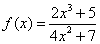 Solución:  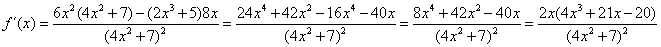 Ejercicio 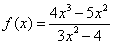 Solución:  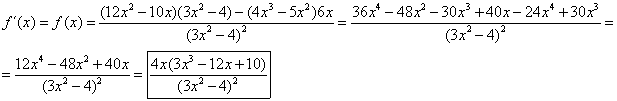 Ejercicio 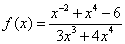 Solución:  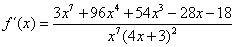 Ejercicio 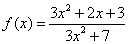 Solución:  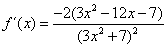 Ejercicio 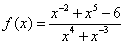 Solución:  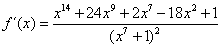             Para aplicar la regla de la cadena necesitamos calcular  y  Como  entonces,  y así:  Además, como  luego,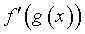 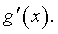 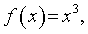 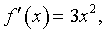 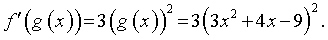 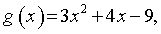 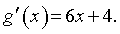             Por lo tanto,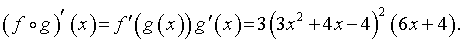 MATERIAL DE APOYO si tienes dudas del tema conectese a las siguientes direcciones y fijese bien en la explicación que allí encuentra 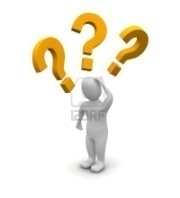 Material de apoyo http://www.youtube.com/watch?v=CZ6CBlsKif8&feature=fvwrelhttp://www.youtube.com/watch?v=C1kvg19s6Yk&feature=relmfuhttp://www.youtube.com/watch?v=octgmuPsgTo&feature=related  derivadas cociente http://www.youtube.com/watch?v=-3DEqHUWs8c&feature=fvwrel  derivada de un producto 